リリース管理チェックリスト	                                			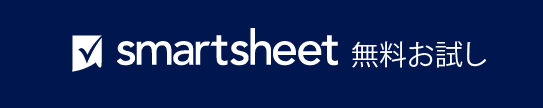 プロジェクトリリース番号リリース オーディエンス0.0.0ステータス キーリリース オーディエンス: 開発者、内部、早期アクセス (ベータ)、指定の外部、特定の顧客、全般/広範保留中: 作業要完了。リリース オーディエンス: 開発者、内部、早期アクセス (ベータ)、指定の外部、特定の顧客、全般/広範なし: このアイテムは論理的に適用できない。リリース オーディエンス: 開発者、内部、早期アクセス (ベータ)、指定の外部、特定の顧客、全般/広範放棄: このアイテムは適用できるが、関係者が重要と見なしていない。リリース オーディエンス: 開発者、内部、早期アクセス (ベータ)、指定の外部、特定の顧客、全般/広範完了: 関係者が、このアイテムが満たされたことに同意している。リリース オーディエンス: 開発者、内部、早期アクセス (ベータ)、指定の外部、特定の顧客、全般/広範失敗: このアイテムによって、今回のリリースを断念せざるを得なかった。マーケティング/製品管理アイテムステータス責任当事者今回のリリースの要件およびユーザー ストーリーに関して同意を得ている。保留中前回のリリース時のすべての問題は特定・追加されている。なしプロダクト オーナーおよびその他の関係者はリリース計画に同意している。放棄完了失敗開発アイテムステータス責任当事者必要なすべての設計作業が完了している。必要なすべての設計作業のレビューが完了している。すべての開発作業が完了している。すべての開発作業の査読が完了している。今回のリリースに割り当てられた不具合はすべて修正済みである。すべての開発ドキュメントは更新済みである。すべてのユニット テスト コードは更新済みである。開発チームは今回のリリースに満足している。品質保証アイテムステータスコメント品質保証計画とテスト ケースは更新済みである。品質保証計画は完全に実行済みである。見つかった不具合はすべて記録済みである。不具合による変更リクエストまたは仕様の更新はすべて対応済みである。 修正済みの不具合はすべて修正済みであることが確認されている。品質保証チームは今回のリリースに満足している。DevOps/リリース エンジニアリング/構成アイテムステータスコメントすべてのコンポーネントはリリース用に適切にタグ付けされ、リリース構成は明確に定義されている。変更管理の慣行に遵守しており、リリース製品に承認されていない変更が含まれていない。ロールバック計画は準備済みである。ビルド環境のバックアップを作成し、開発環境変更管理下に置く。日付/タイム スタンプをすべてのリリース ファイルで同期する。オペレーション チームは今回のリリースに満足している。ユーザー エクスペリエンスアイテムステータスコメント新機能または変更済み機能はすべて使用可能であると見なされている。ユーザー ドキュメントは更新済みである。顧客への連絡は計画および実行済みである。ユーザー エクスペリエンス チームは今回のリリースに満足している。テクニカル サポート/オペレーションアイテムステータスコメントテクニカル サポート/オペレーションは、今回のリリースのインストール、アップグレード、
使用を正常に完了している。「早期アクセス」または「ベータ」プログラムはすべて正常であり、問題はすべて修正済みである。その他の製品/オペレーションの変更による影響は決定され、対応済みである。サポート ドキュメントは更新済みである。テクニカル サポート/オペレーション チームは今回のリリースに満足している。サービス/トレーニングアイテムステータスコメントセールス サポート/トレーニングは、今回のリリースにアクセスしている。トレーニング資料は更新済みである。セールス サポート/トレーニングは、今回のリリースに満足している。法務アイテムステータスコメント今回のリリースに関連する法的リスクはレビュー済みである。すべてのコンポーネントおよび知的財産の著作権およびライセンスは確認済みである。すべての法律および規制 (輸出、安全など) の遵守は確認済みである。法務チームは今回のリリースに満足している。リリース管理アイテムステータスコメントリリースに関して内部で正式に発表する。 議題に挙げるべきすべての問題を含めた、リリースの要約を書く。リリース後、プロジェクト関係者に同リリースに関する意見を求める。法務チームは今回のリリースに満足している。– 免責条項 –Smartsheet がこの Web サイトに掲載している記事、テンプレート、または情報などは、あくまで参考としてご利用ください。Smartsheet は、情報の最新性および正確性の確保に努めますが、本 Web サイトまたは本 Web サイトに含まれる情報、記事、テンプレート、あるいは関連グラフィックに関する完全性、正確性、信頼性、適合性、または利用可能性について、明示または黙示のいかなる表明または保証も行いません。かかる情報に依拠して生じたいかなる結果についても Smartsheet は一切責任を負いませんので、各自の責任と判断のもとにご利用ください。